INTERVENTO "IMPRENDIAMO" PER LA CREAZIONE DI START UP D'IMPRESAAllegato 5DICHIARAZIONE SOSTITUTIVA PER LE AGEVOLAZIONI DE MINIMIS E POSSESSO REQUISITI PMI(Art. 47 D.P.R. 28 dicembre 2000, n. 445)Il sottoscritto in qualità di: in qualità di: Soggetto proponente: 	;(cognome)	(nome)Luogo e data di nascita: 	( 	)_ 	;                   (luogo)	                            (prov.)residente a 	in via 	( 	);(indirizzo)	 (prov.)tel. 	, e-mail 	,pec ___________________________________ codice fiscale 	;Denominazione dell'iniziativa: ________________________________________________________________________________________ Cod. ISTAT attività (presumibile) ____________consapevole della sanzione della decadenza dai benefici ai sensi dell’art. 75 del DPR 28/12/2000 n. 445, nonché delle sanzioni penali applicabili in caso di rilascio di dichiarazioni mendaci e di falsità in atti previste dall’art. 76 del suddetto DecretoDICHIARA di non aver beneficiato di altre agevolazioni “De Minimis”, ovvero di aver beneficiato delle seguenti agevolazioni1: Dichiara altresì di possedere i requisiti di PMI – piccola o media impresa secondo i parametri fissati dalla Comunità Europea con GUUE n° 124 del 20 maggio 2003.Data ___________ 				Firma per esteso Leggibile						______________________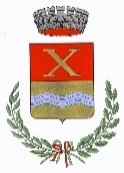 COMUNE DI DECIMOMANNUCITTA’ METROPOLITANA DI CAGLIARII° Settore – (Servizio Attività Produttive)Piazza Municipio 1 - 09033 – Decimomannu (CA)COMUNE DI DECIMOMANNUCITTA’ METROPOLITANA DI CAGLIARII° Settore – (Servizio Attività Produttive)Piazza Municipio 1 - 09033 – Decimomannu (CA)COMUNE DI DECIMOMANNUCITTA’ METROPOLITANA DI CAGLIARII° Settore – (Servizio Attività Produttive)Piazza Municipio 1 - 09033 – Decimomannu (CA)PAGINA1C.F.      80013450921P.IVA   01419800923C.F.      80013450921P.IVA   01419800923Tel. 0709667031 - 3486556900MAIL: dgarau@comune.decimomannu.ca.itPEC: protocollo@pec.comune.decimomannu.ca.itMAIL: dgarau@comune.decimomannu.ca.itPEC: protocollo@pec.comune.decimomannu.ca.it Descrizione dell’agevolazione fruita Data (di erogazione del beneficio oppure di stipula del contratto) Importo (in Euro) 